DESIGN AND ANALYSIS OF SAVONIUS VERTICAL AXIS WIND TURBINE1*Deepak Kr.Sharma, Anmol, Deepak Kumar, Dheeraj Rai, Rishab Ravi, Nitish Yadav2* Prof. Jayshri M. Lanjewar1* Students of Mechanical Engineering Department, Priyadarshini College of Engineering, Nagpur.2* Faculty of Mechanical Engineering Department, Priyadarshini College of Engineering, Nagpur.Abstract- In recent era, research and development activities in the field of renewable energy, especially wind and solar, have been considerably increased, due to the worldwide energy crisis and high global emission. The horizontal axis wind turbine cannot be used for household purpose. So, Savonius vertical axis wind turbine can be better option as it operate in low wind condition also.The choice for this model is to showcase its efficiency in varying wind conditions as compared to the traditional  horizontal axis wind turbine and contribute to its steady growing popularity for the purpose of mass utilization in the near future as a reliable source of power generation..Key Words:					Renewable energy,VAWT,Savonius,Multi stage generator,Household,Handmade PM generator1. INTRODUCTIONThe Savonius rotor is widely considered to be a drag-driven device. This indicates that the wind drag, acting on its blades, is the only driving force. However, it has been observed that at low angles of attack the lift force also contributes to the overall torque generation. Thus, it can be concluded that the Savonius rotor is not a solely drag-driven machine but a combination of a drag-driven and lift-driven device. Therefore, it can go beyond the limit of Cp established for the purely drag-driven machines (0.08).The idea of this turbine was proposed by Sigurd Johannes Savonius in 1922 .but for many years it was not widely applied. However, recently its popularity has steadily grown. This results from the increasing significance of urbanized areas, which have specific demands. The Savonius rotor seems to satisfy these particular expectations. AdvantagesIndependence on wind direction, no additional control mechanisms are  requiredAbility to operate in a wide range of wind conditions (turbulence level, wind speed) Electrical equipment can be placed at ground   levelLow noise emission High starting torque Compact sizeSimple and cheap construction.All the above features make Savonius wind turbines suitable for the needs of residential use. However, Savonius turbines are not free from drawbacks such as relatively low efficiency and rotational velocity. Therefore, nowadays much effort is directed towards constantly seeking better designs that assure rotor performance improvement. Some of them also use CFD methods for this purpose.1.2 Household Electricity ConsumptionThe electricity consumption was monitored in an house over the course of five months, and was then averaged out for a one month period. The calculations are shown below:Average Monthly Electricity Consumption = 328.69 kWh/monthAverage Yearly Energy Consumption = 328.69 x 12 = 3944.28 kWh/year or [3944.28/(24 x 365)] x 1000 = 450.26 WFor 10% of the electricity produced by the wind resource = 0.1 x 450.26 = 45.03 Watts. Therefore a 45.03 Watt machine is required. But, Considering 5% losses the final design is based on 50 watts. As we are using the multi stage generator we can predict that the power generation will be double i.e. 100 watts. So,  with the design size of 50 watt turbine, the machine can give 100 watts output power.2. DESIGN 2.1 Savonius Rotor DesignThe key feature of this rotor is its simpler design. A Finish engineer Savonius introduced the Savonius rotor in 1920s. He has reformed the design of Flettener's rotor by dividing a cylinder into half, along its central axis and relocating the two semi-cylindrical surfaces sideways. This shape is akin to “S” when viewed from top as shown in Fig. 1. These type of rotors may be of two, three or higher bladed systems and can be used in single- or multi-staged arrangements. The working principle is based on the difference of the drag force between the convex and the concave parts of the rotor blades when they rotate around a vertical shaft. This is chosen because of its simple construction and self-starting capacity at low wind speed also.P = Cp ½ AV3                    (1) Standard wind equation (derived from power coefficient analysis)V = 10 m/s (assuming this is the wind speed);= 1.225 kg/m3 density of air at sea level and 15oC;Cp = 0.245 (24.5% from the standard Power Coefficient/Tip Speed Ratio diagram); Power (P) = 50 Watts.The equation below is used to calculate h: Area (A) = height (h) x diameter (D)                       (2)Table- 1:Height of rotor according to DiameterThe size of 0.83x0.4 (dxh) is chosen considering the height benefit and maximum number of rpm.2.2 Generator DesignInstead of using readymade alternator we decided to use permanent magnet handmade generator according to design requirement. This PM generator is of multi stage. This is for increasing the output with same size rotor. The number of coils and magnet used in this are 12 and 24 in each stage respectively. The 3 phase connection is drawn from the coils and the this output can store in heavy duty battery. This type generator is generally designed when there is special requirement of power. Following figure shows the typical 3 phase connection of coils for PM magnet generator.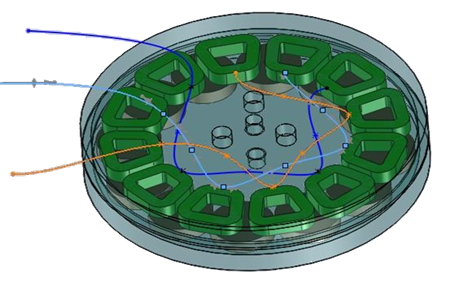 Fig -1: 3 phase connection of 12 coils2.3 Component and MaterialRigid base – Mild steelInner fixed shaft- Mild steel (id=40mm, OD=50mm)Outer rotary hollow shaft- Mild steel (id=80, OD=86)Middle rotating disk- Mild steel2 Ball Bearing- Bearing no. 6010(bore=50 mm)Rotor blade- Aluminum alloy (No.of blade=4)Magnets- Permanent earth magnetCoils- Copper, Trapezoidal shape 50 turnsBattery- Lead acid heavy duty battery2.4 CAD Model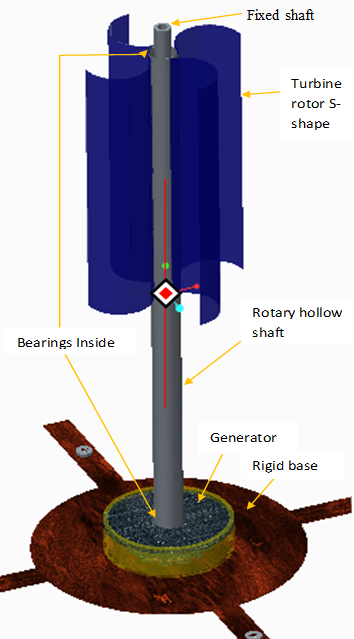 Fig-2: Savonius Vertical axis wind turbine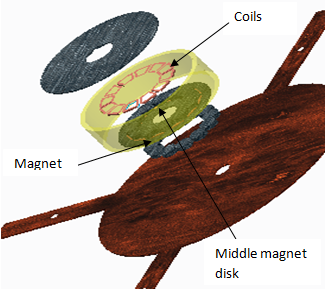 Fig-3: Expanded view of multi stage generator3. ANALYSIS3.1 CFDComputational fluid dynamics (CFD) is a useful design tool for wind power analysis. A large number of simulations can be per-formed, analyzed and optimized without investing in physical construction of many turbines with different geometrical configurations. Using CFD simulations, the torque and pressure on the rotor can be predicted. These can then be used to predict the turbine’s power coefficient. Whenever the static analysis is to be done, the force exert on blade need to be calculate. So, Savonius rotor is the drag device but a little lift force also obtain in it. Hence, we have calculated the lift and drag force with the help of cfd analysis by using the blade cross section area as aero foil. Firstly defined the boundary condition then used inlet velocity input (10 m/s).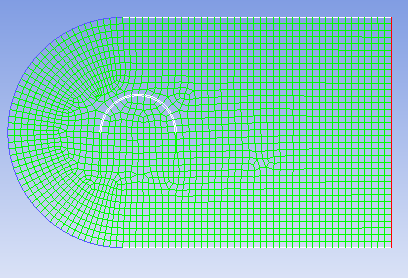 Fig-4: Aero foil shapeFollowing graph shows the pressure distribution along the blade due to inlet velocity: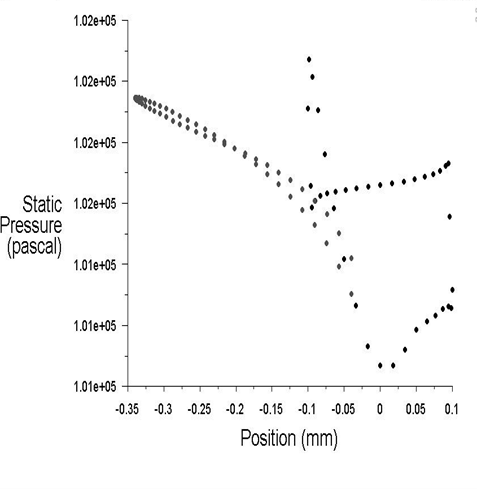                          Graph-1: Pressure vs. position of bladeForce calculation,Lift force == ½ V3 ADrag force== ½ V3 A =0.385, =1.500Hence,   F = 31.585 NThe values of co-efficient of lift () and drag () are got from following graph: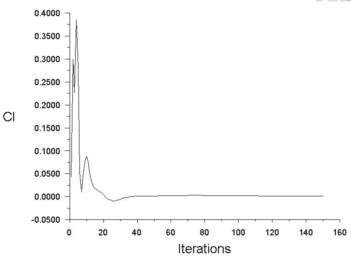 Graph-2: Co-efficient of lift vs. No. of Iterations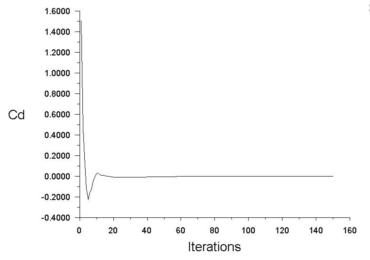 Graph-3:  Co-efficient of drag vs No. of Iterations3.2 Static structural Static Structural analysis of blade is generally done to check whether it is sustainable or not in the defined working environment. On the basis of calculated force, the analysis of blade is done by using aluminum alloy as the blade material. The following figure shows the analysis report:Material= Aluminum alloy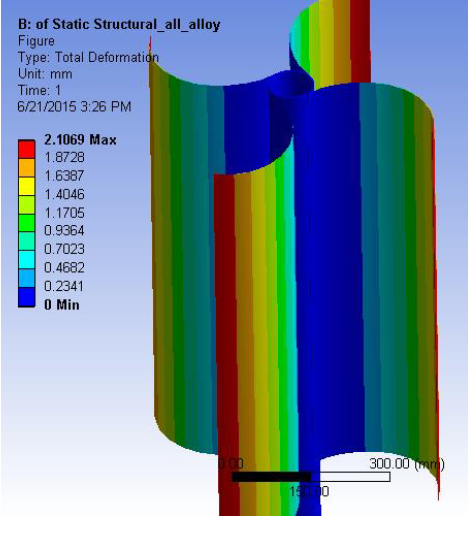         Fig-5: Deformation in Savonius turbine blades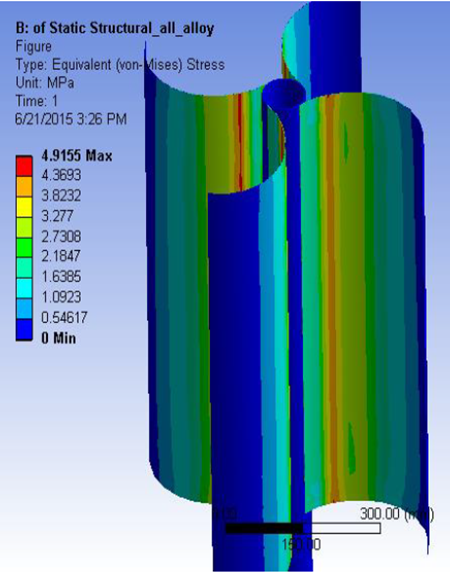 Fig-6: Equivalent Sress in Savonius turbine blades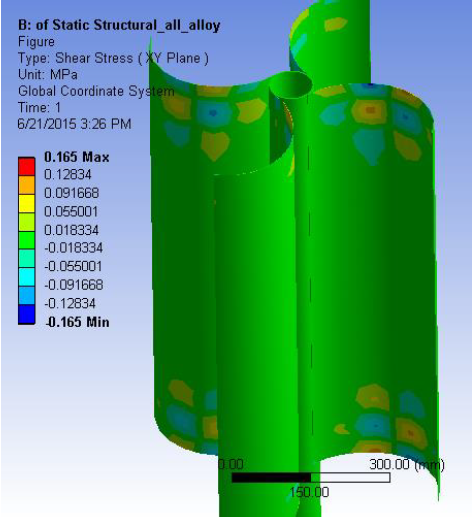 Fig-7: Shear stress on XY plane in Savonius blades3.3 DynamicDynamic analysis is done to check the designed model under variable condition of load. In this case varying condition are refers to the change in velocity of air with respect to time.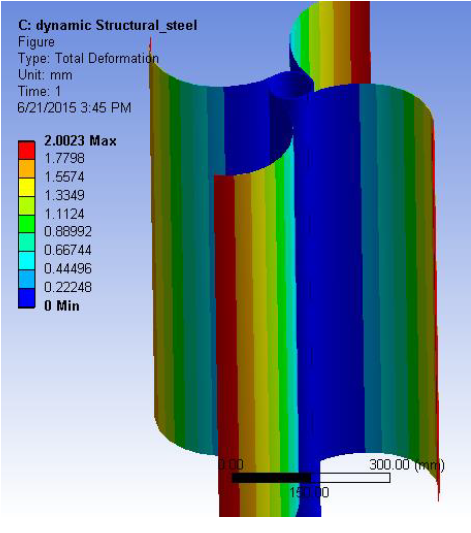 Fig-8: Total Deformation in blades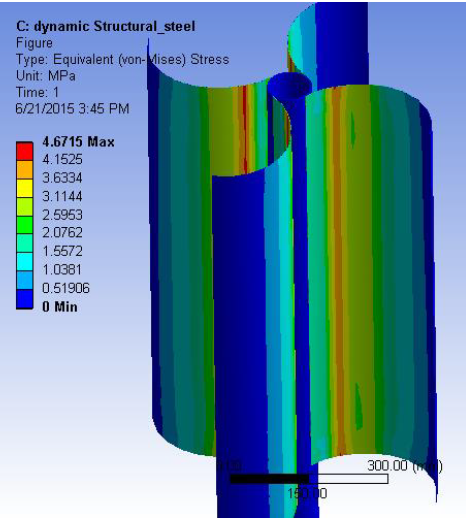 Fig-9:  Equivalent stress in blades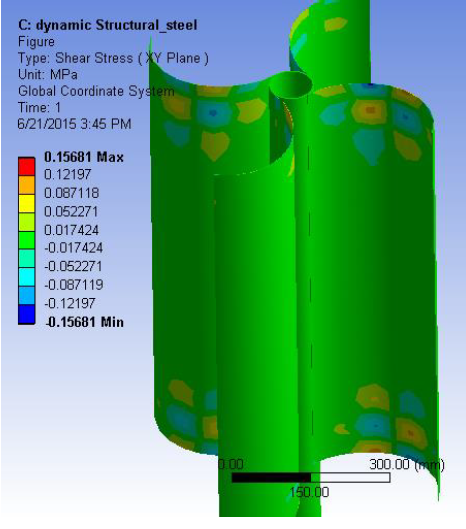 Fig-10: Shear stress on XY plane in blades4. SOFTWARE TOOLToday’s world is deal with technology in every field. There are certain software in market which is used for design and analysis of the product to determine its behavior under defined conditions. It is better to use these software before directly go for manufacturing. It helps to gives errorless design and save the time and money also.4.1 DesignDesign of model is done in creo software. This is more accurate for 3D modeling.4.2 AnalysisIt is done in Ansys software. Various types of analysis such as cfd,static,dynamic can be done in this software.5. METHEDOLOGY             Table-2: Applied Procedure for Savonius VAWT6. RESULTS AND DISCUSSIONThe vertical axis wind turbine is a small power generating unit with the help of free source of wind energy.It is designed under consideration of household use.The analysis results of the wind turbine governs that the design is under safe limit.It is check in analysis for worst condition working by using velocity 10 m/s.6.1 Analysis ResultsBlade Material= Aluminum alloy1. Computational fluid dynamics (CFD) =0.3850,=1.5000=7.852 N, =30.594 NF = 31.585 N2. Static StructuralTotal Deformation- Max= 2.1069 mm                                      Min = 0 mmEquivalent stress -   Max = 4.915 Mpa                                      Min = 0 mmShear stress -             Max = 0.165 Mpa                                      Min = -0.165 MpaUTS = 310 Mpa3. DynamicTotal Deformation-   Max= 2.002 mm                                        Min = 0 mmEquivalent stress -     Max =4.671 Mpa                                        Min= 0 MpaShear stress -              Max=0.1568 Mpa                                        Min= -0.1568 MpaFrom the above obtained value of the analysis report, it can be conclude that the design is safe and within the permissible limit. The field testing of the turbine will be carried out to get the power output result.7. CONCLUSIONThere are number of sources for generation of power but in the recent years wind energy shown its potential as the clean source of energy and contributing to the high energy demands of the world. Vertical axis wind turbine is the best option for the area which are under load sheading. The output from the turbine is use to charge a heavy duty battery. This can be beneficial than inverter back up. Following are the some conclusions drawn from this project:At least 10% power of the consumption can be fulfil by this set up.Multi stage generator is the double generation concept with the same size rotor.Gear arrangement can increase the number of rpm in case of low wind speed.This turbine is generally suitable for 8 to 10m of height above ground level. Because at ground level velocity of air is very less.Combination of alternator with gear arrangement can be used to increase output but unnecessarily it will increase the cost of machine.Considering the all-weather point of view the material use should be non-corrosive.The alternate option for turbine blade material is reinforced glass fibre because of its more elastic nature but it is costlier than aluminium alloy.The cost of the machine should be as minimum as possible. So that it will be economical for everyone to purchase.REFERANCESM.C.Percival,P.S.Leung,P.K.Dutta,Universityof Northumbria,School of Engineering,UK. Development of vertical turbine for domestic electricity generation.Antonio Gagliano, Francesco Nocera.International journal of Energy and Environmental Engineering(IJEEE) 2013. Assessment of micro-wind turbines performance in the urban environments: an aided methodology through geographical information system.3. Sukanta Roy, Ujjwal K. Saha IIT, Guwahati.Review on numerical investigations into the   design and development of savonious wind rotors.Sciencedirect  (Renewable and sustainable energy reviews 24 (2013)73-83) Joushua Yen, Noor Ahmed. University of new south wales (NSW) sydney,Australia.Sciencedirect (Procedia engineering 49 (2012) 99-106).Improving safety and performance of small-scale vertical axis wind turbines.Murat Islam.A MS candidate,School of Aerospace,Mechanical and civil    Engineering.University of Manchaster,England.Design and development of micro wind turbine.G.D.Rai, Renewable energy sources, book.Blackwell BB, Sheldahl R, Feltz LV. Wind Tunnel Performance Data for Two    and Three Bucket Savonius Rotor. Journal of Energy 1978; 2:160-164. Le Gourieres D. Wind Power Plants Theory and Design; Pergamon Press Ltd, 1982. Murat islam,design and development of VAWT,a report  Manwell JF, McGowan JG, Rogers AL. Wind energy explained: theory, design and application; John Wiley and Sons Ltd: Chichester, 2002.  Moutsoglou A, Weng Y. Performance tests of a Benesh wind turbine rotor and a Savonius rotor. Journal ofWind Engineering 1995; 19: 349-362 Kroms, Wind Power Stations Working in Connection with Existing Power Systems. 1954, A.S.E.Bull. p. 135-144.  Hütter, U., The Development of The Wind Power Installations for Electrical Power Generation in Germany. 1973, NASA Technical Translation: Washington DC.  Small-scale wind energy, in Policy insights and practical guidance (CTC738), F.a.R.A. Department for Environment, Editor. 2008, Carbon Trust and Met Office.  Martin Best, A.B., Pete Clark, Dan Hollis, Doug Middleton, Gabriel Rooney, Dave Thomson and Clive Wilson, Small-scale Wind Energy – Technical Report, in Urban Wind Energy Research Project Part 1 – A Review of Existing Knowledge. 2008. Hau, E., Wind Turbines. 2nd ed. Fundamentals, Technologies, Application, Economics. 2006, Berlin: Springer.  Bruce E. Boatner, E.R.D., Eagle, ID (US) 83616, Vertical Axis Wind Turbine With Articulating Rotor. 2010: United States. p. 32. DiameterN(rpm)A = 0.333 metre square,50 Watts (5%)h (metres)D = 0.4 m477.50.83D = 0.5 m3820.67D = 0.6 m318.30.56D = 0.7 m272.20.48D = 0.8 m238.80.42D = 0.9 m212.20.37D = 1.0 m1910.333D = 1.1 m173.60.303Average Monthly consumption of electricity in an housePercentage of electricity to be contribute to the housebyVAWTSize of the turbine required for that power generationDesigning of the turbine rotor on the basis of calculation.Design of the multi stage hand made permanent magnet generatorConsideration of other part such as bearing, shaft, base, disk, magnet and coils etc. on the basis of rotor sizeCAD model of the Vertical axis wind turbine.Analysis of the designed modelFabrication of the VAWTTesting it in different wind condition.ResultsS.N.PhotoDetails1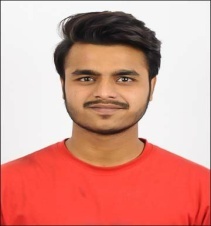 Name: Deepak K SharmaBranch: MechanicalCollege: Priyadarshini College of Engineering Nagpur.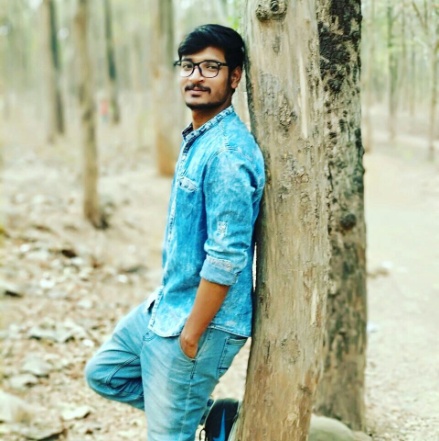 Name: AnmolBranch: MechanicalCollege: Priyadarshini College of Engineering Nagpur.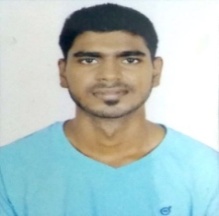 Name: Deepak KumarBranch: MechanicalCollege: Priyadarshini College of Engineering Nagpur.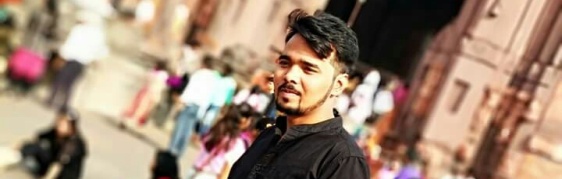 Name: Rishab RaviBranch: MechanicalCollege: Priyadarshini College of Engineering Nagpur.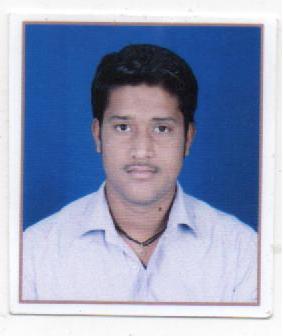 Name: Dheeraj RaiBranch: MechanicalCollege: Priyadarshini College of Engineering Nagpur.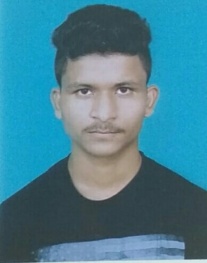 Name: Nitesh YadavBranch: MechanicalCollege: Priyadarshini College of Engineering Nagpur.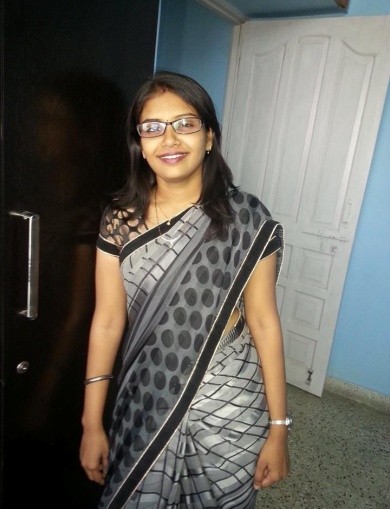 Faculty Name: Jayshri M. LanjewarDepartment: MechanicalCollege: Priyadarshini College of Engineering Nagpur.